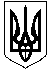 УКРАЇНАМАЛИНСЬКА МІСЬКА  РАДАЖИТОМИРСЬКОЇ ОБЛАСТІР І Ш Е Н Н ямалинської МІСЬКОЇ ради( сесія скликання пленарне засідання)від               2021 року №Про організацію харчуванняокремих категорій  учнівзакладів загальної середньої освітиМалинської міської територіальної громади у 2022 році        Керуючись статтями 25, 26, 59 Закону України «Про місцеве самоврядування в Україні», статтею 5 Закону України «Про охорону дитинства», статтею 20 Закону України «Про повну загальну середню освіту»,  Законом  України «Про   внесення  змін  до  деяких  законів  України  щодо  забезпечення   безкоштовним  харчуванням   дітей, один  із  батьків  яких  загинув (пропав  безвісти),  помер  під  час  захисту   незалежності  та  суверенітету  України»  № 978- IX  від 05.11.2020 року, постановами КМУ «Про затвердження норм та Порядку організації харчування у закладах освіти та дитячих закладах оздоровлення та відпочинку» від 24.03.2021 № 305, «Про затвердження Порядку надання послуг з харчування дітей у дошкільних, учнів у загальноосвітніх та професійно-технічних навчальних закладах, операції з надання яких звільняються від обкладення податком на додану вартість» від 02.02.2011р. № 116, з  метою   організації   харчування   учнів  у  закладах  загальної середньої освіти  Малинської  міської  територіальної  громади   у  2022 році, міська  рада ВИРІШИЛА:       1. Встановити з 01січня 2022 року вартість харчування дітей, які навчаються в закладах загальної середньої освіти громади, з розрахунку 30 гривень у день на 1 учня.       2.   Встановити  у 2022 році вартість харчування під час перебування дітей у літніх пришкільних таборах із денним перебуванням з розрахунку 30 гривень в день на 1 учня.        3.  Встановити з 01 січня 2022 року пільгову вартість харчування у розмірі 50% для дітей, які навчаються у закладах загальної середньої освіти громади, з числа дітей, батьки яких є учасниками антитерористичної операції/ООС, учасниками бойових дій, інвалідами війни.        4. Встановити, що з 01січня 2022 року батьківська плата за харчування однієї дитини в день становитиме 60% для дітей, які навчаються у 1-4 класах закладів загальної середньої освіти міста Малина та 40 % - для дітей сільської місцевості Малинської міської територіальної громади.        5. Встановити щомісячну грошову компенсацію для категорії дітей із числа:  - діти – сироти;-  діти, позбавлені батьківського  піклування;- діти з інвалідністю;- діти з особливими освітніми потребами, які навчаються в інклюзивних         класах;- учні 1-4 класів із сімей, які отримують допомогу   відповідно до Закону України «Про державну  соціальну  допомогу  малозабезпеченим  сім'ям»;- учні1-11 класів, батьки яких загинули під час участі в антитерористичній операції/ООС, захищаючи незалежність, суверенітет і територіальну цілісність України.      6. Грошову компенсацію виплачувати зазначеній категорії дітей за попередній календарний місяць за фактичні дні відвідування навчального закладу, у якому не забезпечено організацію  гарячим  харчуванням.      7. Відшкодування зазначених пільг проводити за рахунок коштів Малинської міської територіальної громади.     8. Контроль за виконанням рішення покласти на комісію з питань фінансів, бюджету, планування соціально-економічного розвитку, інвестицій та міжнародного співробітництва.Міський голова                                                                   Олександр СИТАЙЛОВіталій ЛУКАШЕНКОМихайло ПАРФІНЕНКОВіталій КОРОБЕЙНИК